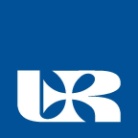 Uniwersytet RzeszowskiKolegium Nauk PrzyrodniczychDZIENNIK PROGRAMOWYCH PRAKTYK ZAWODOWYCHKierunek studiów: LOGISTYKA W SEKTORZE ROLNO-SPOŻYWCZYMRok akademicki 2020/2021Imię i nazwisko studenta:  ........................................................................................ Nr albumu ………………..Termin realizacji praktyki od  ...........................  do .....................................				      dzień/miesiąc/rok 			dzień/miesiąc/rokNazwa zakładu przyjmującego studenta na praktykę zawodową:...........................................................................................................................................................................................................................................................................................Zakładowy opiekun praktyki zawodowej………………………………………………	podpis, pieczęć zakładu przyjmującego na praktykęKARTA TYGODNIOWA_________________________________________________I Tydzień od ……… 20….r.  do ………. 20….r.……………………………………………………….pieczęć zakładu i podpis zakładowego opiekuna praktykiKARTA TYGODNIOWA_________________________________________________II Tydzień od …………. 20….r.  do ………….. 20….r.……………………………………………………….pieczęć zakładu i podpis zakładowego opiekuna praktykiKARTA TYGODNIOWA_________________________________________________III Tydzień od …………. 20….r.  do  ……..20….r.……………………………………………………….pieczęć zakładu i podpis zakładowego opiekuna praktykiKARTA TYGODNIOWA_____________________________________________IV Tydzień od ………… 20….r.  do ………..20….r.……………………………………………………….pieczęć zakładu i podpis zakładowego opiekuna praktykiDzieńGodziny pracyod - doLiczba godzin pracyopis wykonywanych prac i czynności,charakter udziału w wymienionych pracachDzieńGodziny pracyod - doLiczba godzin pracyopis wykonywanych prac i czynności,charakter udziału w wymienionych pracachDzieńGodziny pracyod - doLiczba godzin pracyopis wykonywanych prac i czynności,charakter udziału w wymienionych pracachDzieńGodziny pracyod - doLiczba godzin pracyopis wykonywanych prac i czynności,charakter udziału w wymienionych pracach